

StatutRytířského řádu 
Božího Hrobu jeruzalémského

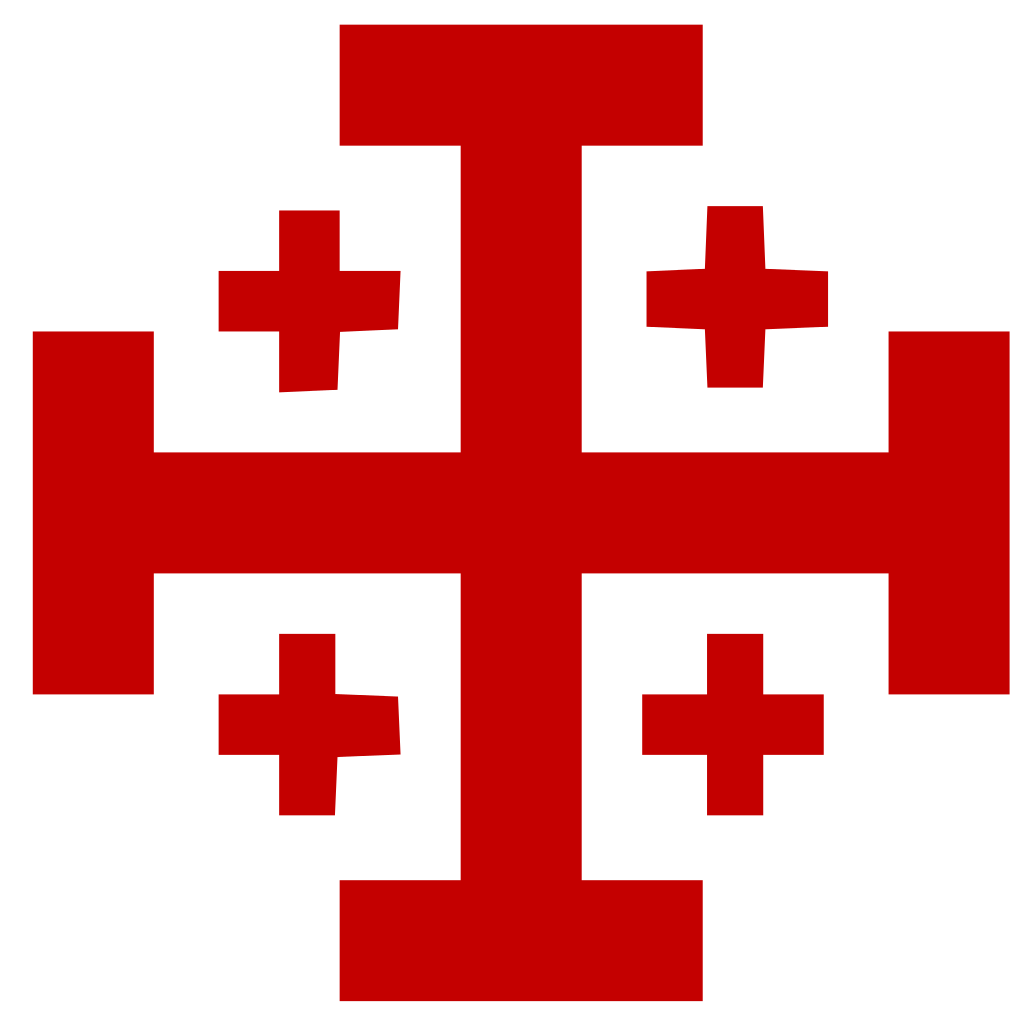 
schválený papežem Františkem dne 11. května 2020
PreambuleRytířský řád Božího Hrobu jeruzalémského je starobylého původu a své historické kořeny má v instituci řeholních kanovníků Božího hrobu a ve zvyku udatných mužů minulých staletí nechat se pasovat na rytíře na Kristově hrobě. Papežové jej reorganizovali a obdařili privilegii a v určitém období vykonávali osobně úřad jeho velmistrů. Řád se těší zvláštní blahosklonné ochraně Svatého stolce na základě historických, právních a náboženských vazeb, které jej k němu pojí. Jeho historie, jeho cíle, jeho struktura a jeho spiritualita mu dávají jedinečné institucionální charakteristiky. Příslušnost k Řádu se týká především věřících laiků, je však otevřen také klerikům, zvláště těm, kteří se starají o duchovní růst a rozvoj všech jeho členů. Řád klade zásadní důraz na povolání ke svatosti vlastní každému křesťanovi a chce být nástrojem rozvoje a prohloubení osobního posvěcení i prostředím, v němž je víra uskutečňována a prožívána v celém svém obsahu. Řád se svou strukturou a svými aktivitami přímo účastní péče římského velekněze o katolické instituce a posvátná místa ve Svaté zemi. Jeho cíle vyplývají z nauky papežů a mají své místo v obecném rámci cílů vlastních katolické církvi v oblasti charity, apoštolátu a služby lidské důstojnosti. Svazek s Jeruzalémem, který je pro Řád specifický, mu dává zodpovědnost za svatá místa (srv. Gal 4,26). Boží hrob je totiž symbolem společného utrpení s Kristem a živí naději ve Zmrtvýchvstání (srv. Flp 3,10–11).Stať I. 
Ustanovení Článek 1: PosláníZvláštním posláním, které Svatý Otec určil Rytířskému řádu Božího hrobu jeruzalémského je vzbuzovat ve společenství církve horlivost pro Ježíšovu zemi, podporovat v ní katolickou církev a přítomnost křesťanů. Řád se ve svých členech snaží o uskutečňování evangelních ctností.Článek 2: Právní povaha§ 1. Řád je veřejnou právnickou osobou kanonického práva, jak vyplývá z apoštolských listů papeže Pia XII. ze 14. září 1949 a papeže sv. Jana XXIII. z 8. prosince 1962, a zároveň právnickou osobou v Městském státě Vatikán, podle reskriptu papeže sv. Jana Pavla II. z 1. února 1996. V důsledku své činnosti řád jedná jakožto centrální organizace katolické Církve podle čl. 11 lateránské smlouvy z 11. února 1929.§ 2. Řádu je díky své povaze a výlučně náboženským a charitativním cílům naprosto cizí jakékoli hnutí či projev politické povahy. Členové řádu se nemohou účastnit činnosti organizací, spolků a asociací, jejichž povaha, cíle a program jsou v rozporu s naukou a učením katolické církve, stejně tak nemohou přináležet k samozvaným rytířským řádům nebo institucím prohlašujícím se za rytířské, které nejsou uznány Svatým stolcem nebo udělovány suverénními státy.§ 3. Při podpoře svých institucionálních činností Řád zachovává normy kanonického práva a specifické normativy Svatého stolce, předpisy tohoto Statutu a Všeobecných řádových směrnic. Řád při tom využívá majetku, který je tvořen fondy shromažďovanými jeho centrálními, národními a místními orgány, hmotnými příspěvky jeho členů, případnými dobrovolnými dary a příjmy plynoucími z ekonomické a finanční správy vlastního movitého a nemovitého majetku.Článek 3: SídloSvé úřední sídlo má Řád v Městském státě Vatikán, centrum jeho vlastních aktivit je v klášteře při kostele svatého Onufria na Janikulu, jak je to vyjádřeno v motu proprio papeže Pia XII. ze dne 15. srpna 1945. Stať II. 
Charakteristiky Článek 4: ÚkolyRytířský řád Božího hrobu jeruzalémského se v oblasti své působnosti snaží především o rozvoj následujících úkolů:1. Osobní odříkání prostřednictvím sebedisciplíny, svědectví vlastní víry a horlivosti pro dobro. Tento úkol zahrnuje rozvoj vnitřní dispozice odpoutanosti, vůli podřídit své osobní zájmy potřebám druhých a společnému dobru a značnou velkodušnost v užívání vlastních materiálních a duchovních zdrojů, talentů, vlivu, času a energie ve prospěch bližních.2. Velkodušnost v souladu s posláním Řádu, který od svých členů vyžaduje starostlivost o pomoc těm nejzranitelnějším a méně obdařeným osobám, především při uskutečňování solidarity ve prospěch obyvatel Svaté země. To vyžaduje hmotnou, morální a duchovní pomoc potřebným a těm, kdo nemají možnost, aby bylo nasloucháno jejich hlasu, nebo nemají možnost hájit sebe sama a své zájmy.3. Odvaha v boji za spravedlnost a mír. Uskutečňování této ctnosti znamená přijetí iniciativ v oblasti výchovy na všech úrovních a vůli poskytnout veškerou podporu uznání a respektu lidské důstojnosti a práv jednotlivých lidských osob, především náboženské svobody a rovnosti před zákonem i rozumnou životní bezpečnost všech, kdo žijí ve Svaté zemi. 4. Solidarita prostřednictvím modlitby a velkodušné pomoci všech členů Řádu. Uskutečňuje se především podporou Latinského patriarchátu jeruzalémského a přispívá k zajištění náboženských, charitativních, výchovných, kulturních a společenských institucí i dalších aktivit vlastních katolické církvi ve Svaté zemi. Řád spolupracuje s partikulárními církvemi, v nichž je přítomen. 5. Starostlivost o křesťanskou přítomnost ve Svaté zemi. Tento úkol zahrnuje jak obranu Církve přímo ve Svaté zemi a poskytování finančních příspěvků ve prospěch svatých míst, tak i úsilí o přežití a pokračování křesťanských společenství. Součástí tohoto úkolu je i rozvoj modlitby a činnosti podporující vzájemné lidské pochopení, dialog, odpuštění a další základní hodnoty, které jsou nutnými předpoklady pokojného soužití všech národů Svaté země.6. Zapojení členů Řádu zahrnuje povinnost nasazovat se aktivně a s nadšením a velkodušností se účastnit činností v oblastech charity, evangelizace a ekumenismu rozvíjených vlastními místními církvemi. Členové si musí být vědomi duchovního a církevního významu své příslušnosti k Řádu a být svědky spojení nejenom se všeobecnou Církví a Svatou zemí, ale také s diecézemi a farnostmi, do nichž náleží. 7. Spolupráce s dalšími organizacemi, náboženskými i světskými, které sdílejí obdobné cíle a záměry ve Svaté zemi. Členové Řádu se snaží upoutat pozornost katolíků, ostatních křesťanů, příslušníků jiných náboženství i všech lidí dobré vůle na celém světě na dobré dílo, které Řád koná ve Svaté zemi a také na rozvoj jednoty křesťanů a na mezináboženské pochopení a spolupráci.Stať III. 
Centrální organizace a řízení Článek 5: Kardinál velmistr§ 1. Jmenování. Kardinál velmistr je jmenován papežem z kardinálů Svaté římské církve. Trvání jeho mandátu je stanoveno papežem.§ 2. Úkoly. Kardinál velmistr s pomocí Rady velmistra a jejího prezídia vede a řídí řád, vykonává v duchu služby vlastní autoritu podle norem kanonického práva, Statutu a Všeobecných směrnic. Kardinál velmistr zastupuje Řád u Svatého Stolce a u všech církevních i civilních autorit na mezinárodní, národní a místní úrovni. § 3. Delegace. Kardinál velmistr může delegovat na orgány určené Statutem, na jednotlivé členy Rady velmistra, místodržící, magistrální delegáty anebo na další členy Řádu úkol spolupracovat v jeho jménu a jednat za něj ve zvláštních problémech, záležitostech, událostech nebo případech.§ 4. Výlučné kompetence. Kardinálu velmistrovi je výlučně svěřeno, aby poté, co vyslechne názor Rady velmistra nebo jejího prezídia, schvaloval výběr externích a nezávislých účetních revizorů (auditorů), povoloval zcizení nebo rozhodoval o pozemcích, nemovitostech nebo jakýchkoli jiných majetcích vlastněných Řádem a ve zvláštních případech souhlasil s pronájmem, koupí nebo účastí na koupi ze strany Řádu ve vztahu k jakékoli nemovitosti, jejíž hodnota přesahuje částku, kterou on sám písemně stanovuje v pravidelných intervalech.Článek 6: Řádový velkopřevor§ 1. Jmenování. Latinský patriarcha jeruzalémský je z titulu svého úřadu velkopřevorem řádu. Je nejvyšším církevním dignitářem Řádu ihned po kardinálu velmistrovi. Pokud je řízení patriarchátu svěřeno apoštolskému administrátorovi, je velkopřevorem pro-tempore.§ 2. Úkoly. Řádový velkopřevor vykonává některé prerogativy kardinála velmistra na základě ustanovení Statutu a Všeobecných směrnic. Velkopřevor informuje pravidelně kardinála velmistra a Radu velmistra o pastoračních potřebách Latinského patriarchátu.Článek 7: Asesor§ 1. Jmenování. Asesor je prelát, jehož jmenuje kardinál velmistr se schválením papeže. Držba úřadu asesora končí jmenováním nového kardinála velmistra.§ 2. Úkoly. Asesor pomáhá kardinálu velmistrovi, generálním místodržiteli a generálnímu guvernérovi. Kardinál velmistr s ním musí projednat nejdůležitější rozhodnutí týkající se života a činnosti Řádu. Účastní se jakékoli události, na niž je pozván kardinálem velmistrem. § 3. Zastupování. Asesor vykonává dočasně úkoly kardinála velmistra v případě jeho úmrtí, demise, nezpůsobilosti jednat nebo během jeho dlouhodobé nepřítomnosti. Článek 8: Rada velmistra§ 1. Úkoly. Rada velmistra asistuje a pomáhá kardinálu velmistrovi při řízení Řádu a je odpovědná za jeho správu a jeho aktivity, podle ustanovení Statutu a Všeobecných směrnic. § 2. Členové. Kardinál velmistr po vyjádření prezidia Rady velmistra může jmenovat za členy Rady maximálně dvanáct členů Řádu, z nichž alespoň tři čtvrtiny musejí být laici, navíc k následujícím, kteří jsou členy Rady velmistra z titulu svého úřadu:asesor;generální místodržitel; generální guvernér;generální viceguvernéři;řádový kancléř;řádový pokladník; řádový ceremoniář a duchovní asistent.§ 3. Neslučitelnost funkcí. Z důvodu možného konfliktu zájmů za členy Rady velmistra nemohou být jmenováni: úřadující řádový velkopřevor, místodržitelé, magistrální delegáti, velkopřevorové místodržitelství a převorové magistrálních delegací.§ 4. Shromáždění. Kardinál velmistr svolává a předsedá všechna shromáždění Rady velmistra a schvaluje jejich program, navrhovaný prezidiem. Shromáždění moderuje generální guvernér. Kardinál velmistr je povinen svolat Radu velmistra alespoň dvakrát ročně, ale také pokaždé, když to uzná za vhodné. § 5. Vlastní úkoly. Rada velmistra je kolektivně zodpovědná za schvalování ročního rozpočtu Řádu a za přezkoumání a schvalování účetních uzávěrek a zpráv účetních revizorů. Připravuje také roční zprávu o své činnosti a hospodaření pro místodržitele.Článek 9: Generální místodržitel§ 1. Jmenování. Pokud to vyžadují zvláštní okolnosti, je pravomocí velmistra jmenovat podle svého nesporného úsudku generálního místodržitele z řad laických členů Řádu.§ 1. Úkoly. Generální místodržitel zastupuje kardinála velmistra při shromážděních či projevech týkajících se Řádu, nebo když je kardinálem velmistrem delegován; vykonává také jakýkoli úkol, který mu v jednotlivých případech kardinál velmistr uzná za vhodné svěřit.Článek 10: Prezidium Rady velmistra§ 1. Úkoly. Prezidium Rady velmistra je výkonným orgánem Rady velmistra a v dobách mezi shromážděními Rady velmistra vykonává jeho autoritu a jeho zodpovědnost, s výjimkou výlučných pravomocí Rady velmistra vyjmenovaných v čl. 8. Pomáhá generálnímu guvernérovi při správě běžných činnosti Řádu a při zaručení celistvosti jeho rezervních fondů, jak je to určeno řádovým Statutem a Všeobecnými směrnicemi. Vykonává jakýkoli další úkol, který mu kardinál velmistr uzná za vhodné svěřit.2. Členové. Kardinál velmistr po projednání s generálním guvernérem může jmenovat další členy Rady velmistra, aby byli součástí jejího prezídia společně s nositeli následujících úřadů, kteří jsou členy prezidia z titulu svého úřadu:generální guvernér;generální viceguvernéři;řádový kancléř;řádový pokladník.§ 3. Shromáždění. Generální guvernér svolává shromáždění Prezidia Rady velmistra, rozhoduje o jejich programu a předsedá jim. Prezidium Rady velmistra je svoláváno pokaždé, když to generální guvernér považuje za nutné, nebo když to požaduje většina jeho členů.Článek 11: Generální guvernér§ 1. Jmenování. Generální guvernér je jmenován kardinálem velmistrem z řad laických členů řádu. Jeho funkční období je čtyřleté a může být potvrzen ve svém úřadu.§ 2. Úkoly. Generální guvernér je ústředním administrátorem Řádu a je zodpovědný za jeho řízení, za jeho finanční a ekonomickou správu, pod dohledem kardinála velmistra.Generální guvernér dohlíží na činnost členů Rady velmistra, jejího prezidia, Konzulty a řádových komisí. Mimo jiné zkoumá potřeby aktivit Řádu ve Svaté zemi; dává pokyny místodržitelstvím a magistrálním delegacím a stará se o jejich případné potřeby; zajišťuje zachovávání řádového Statutu, Všeobecných směrnic a pokynů statutárních orgánů Rady velmistra; zastupuje Řád před soudem.Článek 12: Generální viceguvernéři§ 1. Jmenování. Generální viceguvernéři jsou jmenováni kardinálem velmistrem po souhlasu generálního guvernéra z řad laických členů Řádu. § 2. Úkoly. Generální viceguvernéři jsou odpovědni za pomoc generálnímu guvernérovi při všeobecném řízení a správě Řádu, pokud jsou k tomu delegováni. Mohou jim být svěřeny úkoly koordinace a dohledu nad aktivitami oblastních nebo zvláštních seskupení místodržitelství a magistrálních delegací. § 3. Zastupování. Generální viceguvernér, který je nejdéle ve službě, může být povolán k zastupování generálního guvernéra, pokud je to nutné. Článek 13: Řádový kancléř§ 1. Jmenování. Řádový kancléř je jmenován kardinálem velmistrem se souhlasem generálního guvernéra z řad laických členů Řádu.§ 2. Úkoly. Řádový kancléř je sekretářem Rady velmistra, Prezidia Rady velmistra a Konzulty a zajišťuje, že všechny dokumenty vydané těmito orgány jsou shromážděny, systematizovány a uloženy v archivu. Jeho úkoly zahrnují hodnocení a přípravu návrhů na jmenování a povyšování členů Řádu podle ustanovení řádového Statutu a Všeobecných směrnic. Koordinuje komunikační a publikační činnost Rady velmistra.Článek 14: Řádový pokladník§ 1. Jmenování. Řádový pokladník je jmenován kardinálem velmistrem se souhlasem generálního guvernéra z řad laických členů Řádu.§ 2. Úkoly. Řádový pokladník je strážcem řádového majetku a sleduje jeho finanční a ekonomickou správu v souladu s normami kanonického práva, Statutu a Všeobecných směrnic a podle pokynů statutárních orgánů Řádu.Úkoly pokladníka zahrnují: běžnou správu řádového majetku ve spolupráci s ekonomickou komisí a přípravu ročního rozpočtu Řádu, správu ekonomických a finančních zdrojů podle předpokládaných výdajů a přípravu příslušných vyúčtování.Článek 15: Řádový ceremoniář a duchovní asistent§ 1. Jmenování. Řádový ceremoniář a duchovní asistent je jmenován kardinálem velmistrem se souhlasem generálního guvernéra z řad duchovních členů Řádu.§ 2. Úkoly. Ceremoniář a duchovní asistent pomáhá kardinálovi velmistrovi při duchovním vedení a při organizaci řádových ceremonií. Má za úkol informovat kardinála velmistra a generálního guvernéra o všech otázkách ve vztahu k duchovnímu růstu Řádu, upozorňovat na problémy s ním spojené a pečovat o případnou revizi publikací týkajících se liturgie a ceremoniálu. Článek 16: Další dignitáři řáduKardinál velmistr může se souhlasem generálního guvernéra jmenovat další dignitáře na určité období a přidělit jim zvláštní úkoly.Článek 17: Konzulta§ 1. Poslání. Konzulta je poradním orgánem kardinála velmistra. Není orgánem s pravomocí rozhodovat, ale její návrhy jsou součástí procesu rozhodování o nejdůležitějších otázkách týkajících se Řádu. § 2. Členové. Členy Konzulty jsou z titulu svého úřadu:řádový velkopřevor;asesor;členové Rady velmistra;místodržitelé a magistrální delegáti;představitel Státního sekretariátu;představitel určený Kongregací pro východní církve.§ 3. Další členové. Kardinál velmistr může se souhlasem generálního guvernéra jmenovat další účastníky, konzultanty a pozorovatele, přidané ke členům Konzulty z titulu úřadu vypočtené v přechozím paragrafu.§ 4. Plenární zasedání. Kardinál velmistr svolává Konzultu, schvaluje její program navrhovaný Prezidiem Rady velmistra a předsedá jejím plenárním zasedáním. Setkání Konzulty moderuje generální guvernér. Plenární zasedání Konzulty kardinál velmistr svolává alespoň jednou za čtyři roky, ale také pokaždé, když to uzná za vhodné.§ 4. Oblastní zasedání. Generální viceguvernér s oblastní odpovědností nad určenou geografickou oblastí nebo generální guvernér mohou svolat oblastní zasedání místodržících, magistrálních delegátů a případných dalších členů řádu a předsedat jim. Tato oblastní zasedání mají za cíl umožnit místodržícím a magistrálním delegátům, aby diskutovali a analyzovali společné zájmy a problémy mezi sebou i s centrálními autoritami Řádu.Článek 18: Duchovní komise§ 1. Úkoly. Duchovní komise je poradním orgánem Řádu a má za úkol pomáhat kardinálovi velmistrovi a Radě velmistra a radit jim v otázkách rozvoje řádové spirituality a růstu uskutečňování křesťanského života jeho členů.§ 2. Členové. Členy duchovní komise jmenuje kardinál velmistr se souhlasem generálního guvernéra. Dva z nich musí být členy Rady velmistra, nepočítaje řádového ceremoniáře a duchovního asistenta, který je z titulu svého úřadu jejím předsedou.Článek 19: Ekonomická komise§ 1. Úkoly. Ekonomická komise je poradním orgánem Řádu a má za úkol pomáhat kardinálovi velmistrovi a Radě velmistra a radit jim při kontrole ekonomické administrace Řádu, což zahrnuje i nákupy, majetky, správu a zcizování časných majetků Řádu i zhodnocení případných rizik. Ekonomická komise má také za úkol přezkoumat roční řádový rozpočet a hospodářské zprávy.§ 2. Členové. Členy ekonomické komise jmenuje kardinál velmistr se souhlasem generálního guvernéra. Dva z nich musí být členy Rady velmistra, nepočítaje řádového pokladníka, který je z titulu svého úřadu jejím předsedou. Jejími členy mají být přednostně experti na ekonomiku a na civilní právo.Článek 20: Komise pro Svatou zemi§ 1. Úkoly. Komise pro Svatou zemi je poradním orgánem Řádu a má za úkol pomáhat Radě velmistra a radit jí při zkoumání, hodnocení (také prostřednictvím návštěv na místě) a případně navrhování ke schválení žádostí obracejících se na Řád ohledně financování projektů ve Svaté zemi. Dohlíží na stav pokročilosti a dokončení schválených projektů a podává o nich zprávu.§ 2. Členové. Členy komise pro Svatou zemi jmenuje kardinál velmistr se souhlasem generálního guvernéra. Je složena ze tří členů, z nichž jeden musí být členem Rady velmistra a zastává funkci jejího předsedy.Článek 21: Nominační komise § 1. Úkoly. Nominační komise je poradním orgánem Řádu a má za úkol zkoumat, vyřizovat a předkládat ke schválení kardinálu velmistrovi žádosti o přijetí a návrhy na povýšení v Řádu.§ 2. Členové. Členy nominační komise jmenuje kardinál velmistr se souhlasem generálního guvernéra. Dva z nich musí být členy Rady velmistra, nepočítaje řádového kancléře, který je z titulu svého úřadu jejím předsedou.Článek 22: Dočasné komise§ 1. Ustanovování. Kardinál velmistr se souhlasem generálního guvernéra může ustanovit dočasné poradní komise pro jasně stanovené cíle. § 2. Členové. Členy dočasných komisí jmenuje kardinál velmistr se souhlasem generálního guvernéra. Předsedající každé komise musí být jeden z členů Rady velmistra.§ 3. Funkční období. Funkční období těchto komisí je stanoveno kardinálem velmistrem a běžně nepřekračuje délku tří let.Článek 23: KonzultořiKardinál velmistr se souhlasem generálního guvernéra může jmenovat konzultory (poradce) pro každý z řídících nebo poradních orgánů Řádu, kteří zůstanou v úřadu, dokud bude trvat potřeba, která byla příčinou jejich jmenování. Článek 24: Rozpočet a hospodářské zprávy Řádu§ 1. Rozpočet. Roční rozpočet je připravován řádovým pokladníkem, přezkoumán ekonomickou komisí, revidován prezidiem Rady velmistra a předkládán Radě velmistra ke konečnému schválení.§ 2. Hospodářské zprávy. Roční hospodářské zprávy Řádu jsou připravovány řádovým pokladníkem, přezkoumány ekonomickou komisí, revidovány prezidiem Rady velmistra, předloženy k ověření účetním revizorům, kteří jsou nezávislými profesionály a spolu s písemnou revizní zprávou předkládány Radě velmistra.§ 3. Rozpočet a roční hospodářské zprávy jsou po schválení Radou velmistra prostřednictvím kardinála velmistra předloženy Státnímu sekretariátu.Stať IV. 
Místní organizace Řádu Článek 25: Místodržitelství a magistrální delegace§ 1. Povaha. Život Řádu se uskutečňuje v jeho místních organizacích, které se nazývají místodržitelství. Místodržitelství je prostředím, kde jsou vybíráni a formováni kandidáti na členství. V místodržitelstvích je uskutečňována a rozvíjena řádová spiritualita, která se obnovuje v bratrství a křesťanské lásce, spojující jeho členy, a je o ní vydáváno otevřené svědectví pro společnost, ve které členové Řádu žijí. § 2. Zřizování. Právo ustanovovat, rozdělovat, sjednocovat nebo jinak měnit teritoriální jurisdikci místodržitelství je výlučným právem kardinála velmistra a je vykonáváno se souhlasem prezidia Rady velmistra. Před ustanovením je nutné získat písemný souhlas diecézního ordináře nebo biskupské konference, v jejíž oblasti má být místodržitelství ustanoveno.Stejným způsobem na společný návrh místodržícího a velkopřevora místodržitelství se souhlasem místního ordináře mohou být ustanoveny sekce (provincie) v oblasti každého místodržitelství a ty mohou být rozděleny na jednotlivé místní delegace (komendy).Kardinál velmistr může ze závažných a podložených důvodů po projednání s prezidiem Rady velmistra rozpustit místodržitelství. § 3. Teritorium. Pokud je to možné, mají hranice místodržitelství, sekcí a místních delegací, odpovídat místní působnosti biskupských konferencí, církevních provincií nebo místních církví. § 4. Vlastní organizace. Místodržitelství mohou být následně organizována v souladu se zvyklostmi místní církve, civilními předpisy míst, kde působí, pokud jsou tyto zvyklosti a předpisy v souladu s kanonickým právem, řádovým Statutem a Všeobecnými směrnicemi a schváleny generálním guvernérem s předchozím projednáním v prezidiu Rady velmistra. § 5. Magistrální delegace. Uvedení řádu do geografické oblasti, v níž nebyl přítomen, nebo autonomie udělená sekci vůči místodržitelství, k němuž původně náležela, se na počátku odehrává prostřednictvím vytvoření magistrální delegace. Magistrální delegace může být povýšena na úroveň místodržitelství, pokud bude trvat minimální předepsanou dobu a bude mít určitý počet členů, jak předepisují Všeobecné směrnice. Normy řádového Statutu a Všeobecných směrnic týkající se místodržitelství a místodržících jsou obvykle aplikovány také na magistrální delegace a magistrální delegáty, pokud není výslovně stanoven opak.Článek 26: Místodržící§ 1. Jmenování. Místodržící jsou jmenováni z řad laických členů řádu kardinálem velmistrem, se souhlasem generálního guvernéra, po projednání v prezidiu Rady velmistra a s autoritami místních církví. Funkční období místodržících trvá čtyři roky a mohou být jednou znovu potvrzeni ve funkci.Kardinál velmistr se souhlasem generálního guvernéra a po projednání v prezidiu Rady velmistra může ze závažných a podložených důvodů odvolat jmenování místodržícího, při respektování procedur předepsaných v čl. 39 tohoto Statutu.§ 2. Úkoly. Místodržící řídí místodržitelství jim svěřená v duchu služby, vykonávají svou autoritu v souladu s normami kanonického práva, řádového Statutu a Všeobecných směrnic.Místodržící jsou odpovědní za život, duchovní růst a aktivity svých místodržitelství; za výběr kandidátů; za trvalou formaci členů; za kontakty s místní hierarchií a za církevní společenství členů; za shromažďování fondů určených pro charitativní pomoc ve prospěch Svaté země; za organizaci každoročního shromáždění všech členů; za správné uskutečňování řádového Statutu, Všeobecných směrnic, pokynů kardinála velmistra, Rady velmistra a generálního guvernéra.Místodržící reprezentují příslušné místodržitelství před místními církevními a civilními autoritami.§ 3. Spolupracovníci. Místodržícím při plnění jejich úkolů pomáhají velkopřevor místodržitelství a Rada místodržitelství, které místodržící předsedá.§ 4. Regent. Regent může být jmenován z řad členů řádu kardinálem velmistrem, se souhlasem generálního guvernéra, po projednání v prezidiu Rady velmistra, aby dočasně vykonával autoritu místodržícího v případě jeho smrti, demise, nemožnosti konat nebo jeho dlouhodobé nepřítomnosti, ze závažných a podložených důvodů.§ 5. Hospodářská správa. Místodržící ve spolupráci s pokladníkem místodržitelství je odpovědný za správu časných statků místodržitelství podle norem kanonického práva, řádového Statutu, Všeobecných směrnic a civilního práva.§ 6. Výroční zpráva. Místodržící musí zaslat generálnímu guvernérovi výroční zprávu o činnosti, všeobecné správě a hospodářském stavu místodržitelství, jeho sekcí a místních delegací.Článek 27: Velkopřevor místodržitelství § 1. Jmenování. Velkopřevor místodržitelství je duchovní jmenovaný z řad duchovních členů Řádu, přednostně s biskupským charakterem, kardinálem velmistrem, po projednání s asesorem, generálním guvernérem, místodržícím a odpovídajícími autoritami místní církve. Velkopřevor zůstává v úřadu na období čtyř let a může být znovu potvrzen ve funkci.§ 2. Úkoly. Velkopřevor místodržitelství pomáhá místodržícímu a spolupracuje s ním na vedení místodržitelství, je jeho duchovním vůdcem, sleduje činnost převorů sekcí a místních delegací a uděluje jim vhodné pokyny. § 3. Koadjutor. V případě potřeby má kardinál velmistr s předchozím projednáním s asesorem, generálním guvernérem, dotčeným velkopřevorem a místodržícím pravomoc jmenovat koadjutora, jenž má za úkol pomáhat velkopřevorovi místodržitelství.Kardinál velmistr může ze závažných a podložených důvodů s předchozím projednáním s asesorem, generálním guvernérem, dotčeným velkopřevorem a po vyslechnutí názoru místodržícího odvolat jmenování velkopřevora koadjutora místodržitelství.Článek 28: Rada místodržitelství § 1. Úkoly. Rada místodržitelství je konzultativním orgánem, který pomáhá místodržícímu při vedení místodržitelství, především při rozvoji duchovního života jeho členů, při vedení jeho charitativní činnosti a při péči o jeho správu. § 2. Členové. Místodržící ustanovují Radu místodržitelství a se souhlasem velkopřevora místodržitelství a schválením prezidia Rady velmistra jmenují jeho členy, z nichž alespoň tři čtvrtiny musí být laici, nepočítaje v to následující členy, kteří jsou jejími členy z titulu svého úřadu:kancléř místodržitelství;pokladník místodržitelství;sekretář místodržitelství.§ 3. Schůze. Místodržící svolává všechny schůze Rady místodržitelství, stanovuje jejich program a předsedá jim. Rada místodržitelství musí být svolána alespoň dvakrát do roka a může být dále svolávána tolikrát, kolikrát to místodržící uzná za nutné.§ 4. Odvolání jmenování členů. Místodržící ze závažných a doložitelných důvodů může po projednání s velkopřevorem místodržitelství a poté, co informoval prezidium Rady velmistra odvolat jmenování jednoho nebo více členů Rady místodržitelství; odvolání jednoho z členů ex officio vyžaduje schválení prezidia Rady velmistra.Článek 29: Kancléř místodržitelství§ 1. Jmenování. Kancléř místodržitelství je jmenován místodržícím z laických členů místodržitelství se souhlasem velkopřevora místodržitelství a se schválením prezidia Rady velmistra. § 2. Úkoly. Kancléř místodržitelství je odpovědný místodržiteli a má za úkol pomáhat mu při správě místodržitelství, prověřovat žádosti o přijetí do Řádu, hodnotit aktivity jednotlivých členů místodržitelství a případná povýšení. Mimo jiné také dohlíží na komunikační aktivity místodržitelství. § 3. Zastupování. Kancléř místodržitelství může dočasně vykonávat úkoly místodržícího v případě jeho smrti, demise, nemožnosti konat nebo dlouhé nepřítomnosti, popřípadě v období předcházejícímu ujetí se úřadu nového místodržícího či případného regenta. Článek 30: Pokladník místodržitelství§ 1. Jmenování. Pokladník místodržitelství je jmenován místodržícím z laických členů místodržitelství se souhlasem velkopřevora místodržitelství a se schválením prezidia Rady velmistra. § 2. Úkoly. Pokladník místodržitelství je odpovědný místodržiteli za administraci ekonomických záležitostí místodržitelství. Mezi jeho úkoly jsou správa majetku, příprava ročního rozpočtu, majetková správa na základě schváleného plánu ročního rozpočtu. Stará se o přípravu výroční zprávy o hospodaření místodržitelství. Článek 31: Sekretář místodržitelství§ 1. Jmenování. Sekretář místodržitelství je jmenován místodržícím z laických členů místodržitelství se souhlasem velkopřevora místodržitelství a se schválením prezidia Rady velmistra. § 2. Úkoly. Sekretář místodržitelství je odpovědný místodržiteli a má za úkol registrovat a archivovat dokumenty místodržitelství, pečovat o data týkající se členů, poskytovat administrativní podporu místodržícímu a kancléři místodržitelství. Článek 32: Další členové rady místodržitelstvíMístodržitel se souhlasem velkopřevora místodržitelství a poté, co informoval prezidium Rady velmistra, může jmenovat další členy rady místodržitelství, aby vykonávali zvláštní úkoly, které považuje za nutné.Článek 33: Sekce (provincie) a místní delegace (komendy)§ 1. Ustanovování. Na návrh místodržícího a velkopřevora místodržitelství a se souhlasem místního ordináře může kardinál velmistr se souhlasem generálního guvernéra a po projednání s prezidiem Rady velmistra povolit rozdělení místodržitelství na sekce (provincie); sekce mohou být obdobně rozděleny na místní delegace (komendy).§ 2. Představení sekcí a místní delegáti (místní komtuři). Sekce (provincie) jsou vedeny představenými sekcí (provincií) a místní delegace místními delegáty (místními komtury). Představení sekcí jsou jmenováni místodržícím se souhlasem velkopřevora místodržitelství po vyslechnutí názoru odpovídajícího ordináře a se schválením prezidia Rady velmistra. Místní delegáti jsou jmenováni místodržícím se souhlasem převora sekce a představeného sekce po vyslechnutí názoru odpovídajícího ordináře a se schválením prezidia Rady velmistra.Místodržící ze závažných a podložených důvodů může se souhlasem velkopřevora místodržitelství a převora sekce, poté, co informoval prezidium Rady velmistra, odvolat jmenování představeného sekce a s předchozím projednáním s odpovídajícím představeným sekce může odvolat jmenování místního delegáta. § 3. Regenti sekce a místní delegace. Místodržící může z řad členů místodržitelství se souhlasem velkopřevora místodržitelství a se schválením prezidia Rady velmistra jmenovat regenta, aby dočasně vykonával funkce představeného sekce nebo místního delegáta v případě smrti, demise, nemožnosti jednat nebo dlouhodobé nepřítomnosti odpovědné osoby. § 4. Převorové sekcí a místních delegací. Převorové sekcí a místních delegací jsou jmenování místodržícím se souhlasem velkopřevora místodržitelství po vyslechnutí názoru ordináře kandidátů a poté, co obdržel schválení prezidia Rady velmistra a kardinála velmistra. Převorové sekcí a místních delegací spolupracují s odpovídajícím představeným nebo místním delegátem a jsou duchovními vůdci sekce nebo místní delegace, kteří řídí všechny náboženské aktivity. Místodržící může ze závažných a podložených důvodů se souhlasem velkopřevora místodržitelství poté, co informoval prezidium Rady velmistra a kardinála velmistra, odvolat jmenování převora sekce, nebo poté, co informoval také odpovídajícího představeného sekce, převora místní delegace. § 5. Rady sekcí a místních delegací. Rady sekcí, a, pokud jsou ustanoveny, i rady místních delegací, pomáhají představenému sekce nebo místnímu delegátovi ve vedení aktivit sekce nebo místní delegace.Představený sekce nebo místní delegát se souhlasem převora sekce nebo místní delegace a místodržícího, poté, co informoval příslušného diecézního ordináře, určuje počet členů rady sekce nebo místní delegace a jmenuje je.Místodržící ze závažných a podložených důvodů může po projednání v radě místodržitelství, se souhlasem velkopřevora místodržitelství a schválením prezidia Rady velmistra rozpustit radu sekce. Za stejných podmínek, poté, co konzultoval příslušného představeného sekce, může rozpustit rady místní delegace, nebo odvolat jmenování jednoho nebo více příslušných členů.Stať V. 
Členové řáduČlánek 34: Kandidatura na přijetí§ 1 Výběr. Privilegium výběru kandidátů na přijetí do Řádu přísluší v první řadě místodržícím. Tento úkol je vykonáván v úzké spolupráci s velkopřevorem místodržitelství a rady místodržitelství a po vyslechnutí názoru kompetentních církevních autorit. Vykonávání tohoto úkolu se neomezuje pouze na vyhodnocení kvalifikace kandidátů, ale zahrnuje i snahu přiblížit se k osobám, které v oblasti jejich místodržitelství mají morální, náboženské a profesní předpoklady, aby byli přijati do Řádu. § 2. Předpoklady. Kandidáti pro přijetí mají být katolíci příkladné víry a příkladného morálního chování, kteří se aktivně účastní života svých místních církví a velkodušně podporují jejich aktivity. Musejí také toužit po intenzivním prožívání spirituality Řádu a přispívat na plnění jeho poslání.§ 3. Žádost. Kandidáti na přijetí do Řádu musí předložit písemný závazek, z nějž vyplývá, že ochotně souhlasí se členstvím v řádu a že přijímají všechny povinnosti stanovené tímto Statutem a odpovídajícími Všeobecnými směrnicemi. § 4. Formace. Kandidáti na přijetí do Řádu musejí projít obdobím formace, které obvykle trvá nejméně rok. V tomto formačním období má být veden členem řádu, který má ověřenou zkušenost a je členem Řádu dostatečně dlouhou dobu. Článek 35: Přijímání a demise§ 1. Kompetentní autorita. Řádnou moc přijímat kandidáty do Řádu a udělovat jim investituru má podle řádového Statutu a Všeobecných směrnic kardinál velmistr. Tato moc je běžně vykonávána na návrh místodržícího, výjimečně na návrh Rady velmistra a ve zvláštních případech motu proprio. § 2. Fakulty patriarchy velkopřevora. Mimořádná moc přijímat kandidáty do řádu náleží patriarchovi velkopřevorovi. Má fakultu přijmout do řádu kanovníky patriarchální kapituly baziliky Božího hrobu ve stupni odpovídajícím příslušné dignitě; také členy diecézního kléru inkardinovaného v Latinském patriarchátu, řeholníky, kteří mají nihil obstat svého řeholního představeného, a také věřící laiky, muže i ženy. Tato mimořádná moc bude vykonávána pouze vůči duchovním, řeholníkům a laikům s trvalým bydlištěm v latinském patriarchátu, kteří se obzvlášť zasloužili o samotný patriarchát, jeho díla a instituce, o Kustodii Svaté země nebo o svatá místa. Taková přijetí se uskutečňují prostřednictvím nominačního dopisu patriarchy a musejí být spolu s příslušnou dokumentací předložena kardinálu velmistrovi, jenž je stvrzuje vydáním diplomu.§ 3. Ceremonie investitury. Slavení ceremonie investitury nových členů Řádu je prováděno kardinálem velmistrem. V jeho nepřítomnosti je autorita slavit ceremonii investitury delegována na velkopřevory odpovídajícího místodržitelství prostřednictvím jeho implicitní delegace. Velkopřevorové mohou subdelegovat i jinou církevní autoritu, která je členem Řádu.§ 4. Ukončení členství v Řádu. Členové mohou rezignovat na svou příslušnost k Řádu prostřednictvím písemného podání své demise odpovídajícímu místodržícímu. Demise vstupuje v účinnost dnem, kdy byla doručena příjemci. Účinnost demise není podmíněna přijetím ze strany jakékoli řádové autority. § 5. Dočasná autosuspenze. Při zachování toho, co říká předchozí paragraf, jsou členové Řádu v případě, že by jejich osobní situace mohla být na újmu Řádu, vyzýváni k tomu, aby sami dočasně přerušili své členství v Řádu.Článek 36: Povinnosti§ 1. Všeobecné povinnosti. Po členech Řádu se požaduje, aby se aktivně účastnili jako jednotlivci i kolektivně života Řádu, a především těch aktivit, které jsou zaměřeny na dosažení statutárních cílů; aby přesně zachovávali normy Statutu a Všeobecných směrnic; aby úplně a věrně dodržovali pokyny kardinála velmistra, Rady velmistra, generálního guvernéra a všech ostatních členů Řádu, kteří jsou pověřeni jednat jejich jménem.§ 2. Pouť. Členové Řádu se mají, s výjimkou odůvodněných případů, vydat na pouť do Svaté země alespoň jednou za život a pokud možno se účastnit pouti organizované oficiálně centrálními nebo místními řádovými autoritami.§ 3. Místní aktivity. Členové Řádu jsou povoláni, aby se účastnili řádového života, především liturgických oslav, náboženských, charitativních a institucionálních aktivit nabízených místodržitelstvím, do čehož je zahrnuto i každoroční setkání místodržitelství, s výjimkou odůvodněných případů. § 4. Ekonomická podpora. Členové Řádu jsou povinni hradit roční členský příspěvek Řádu podle pravidel stanovených jednotlivými místodržitelstvími. Jsou také povinni uhradit příslušný vstupní poplatek a poplatky za případná povýšení.§ 5. Pravidla chování. Členové Řádu se musí zdržet jakékoli činnosti nebo chování, která podle úsudku kompetentní řádové autority může představovat závažné veřejné porušení božského nebo církevního zákona, vážně ohrožovat církevní společenství nebo jakýmkoli způsobem poškozovat dobré jméno a čest Řádu.§ 6. Porušení. Neodůvodněné nezachovávání jedné nebo vícera povinností vypočtených v paragrafu 1, 3, 4 a 5 tohoto článku může vést k odvolání členství v Řádu.Článek 37: Duchovní dobraČlenové Řádu mohou získat podle rozhodnutí papežů zvláštní duchovní dobra, která jsou popsána ve Všeobecných řádových směrnicích.Článek 38: Povyšování§ 1. Kompetentní autorita. Moc povyšovat členy Řádu do vyšších stupňů přináleží kardinálu velmistrovi podle řádového Statutu a Všeobecných směrnic. Běžně je vykonáváno na návrh místodržícího, výjimečně na návrh Rady velmistra a ve zvláštních případech motu proprio.§ 2. Předpoklady. Povýšení člena Řádu do vyššího stupně představuje uznání délky členství, nasazení, účasti a kvality služby, které člen vykonal ve stávajícím stupni.§ 3. Třídy a stupně. Řád se skládá z rytířů a dam, kteří jsou rozděleni do dvou tříd:Třída rytířů kolany a dam kolany. Kolana je udělována vynikajícím církevním a civilním osobnostem nejvyšší důstojnosti. Řádová kolana náleží po právu kardinálu velmistrovi a latinskému patriarchovi jeruzalémskému.Třída rytířů a dam s následujícími stupni:rytíři a dámykomtur a dáma komendyvelkodůstojník a dáma komendy s hvězdou rytíři a dámy velkého kříže.§ 4. Počáteční stupeň. Obvykle jsou kandidáti přijímáni do Řádu v počátečním stupni rytíře nebo dámy. § 5. Liturgický oděv. Specifickým oděvem rytíře nebo dámy je plášť s jeruzalémským křížem, který může být nošen pouze při příležitosti liturgických ceremonií, u nichž je to výslovně stanoveno.§ 6. Insignie stupně. Každému stupni odpovídají zvláštní insignie podle závazných pokynů Všeobecných směrnic.Článek 39: Disciplinární opatření§ 1. Disciplinární opatření. V případě porušení povinností a závazků vyplývajících z příslušnosti k Řádu mohou být uplatněny následující sankce:Pokárání. Obvykle je vyhlášeno písemně místodržitelem.Suspenze. Obvykle je vyhlašována kardinálem velmistrem, v případech mimořádné urgence a závažnosti odpovědným místodržícím.Vyloučení. Kardinál velmistr má pravomoc odvolat příslušnost k Řádu ze závažných a podložených důvodů, podle norem kanonického práva, řádového Statutu a Všeobecných směrnic. Tato pravomoc je obvykle vykonávána na návrh místodržícího, výjimečně na návrh prezidia Rady velmistra a vždy až poté, co bylo provedeno podrobné šetření a po projednání v prezidiu Rady velmistra. 	
Mezi důvody vyloučení může náležet porušení povinností členů Řádu, vypočtené v § 1, 4, 5 a 6 článku 36 tohoto Statutu. Člen, o němž bylo zahájeno šetření, musí být neprodleně informován a musí mu být umožněna obhajoba v určeném termínu, který musí být dostatečný.§ 2. Důvěrnost. Kardinál velmistr nebo jakýkoli dignitář, který jedná jeho jménem, není povinen komukoli s výjimkou samotné dotčené osoby sdělovat důvody, které jej vedly k přijetí disciplinárního opatření vůči dané osobě. Stať VI. 
Všeobecná ustanoveníČlánek 40: Funkční období úřadů a jejich bezplatnost§ 1. Funkční období. Všichni členové jmenovaní do řádového úřadu mají funkční období v délce čtyř let a mohou být jednou znovu potvrzeni, pokud to není ustanoveno jinak ve Statutu, Všeobecných směrnicích nebo ve zvláštních případech ustanoveno kardinálem velmistrem. V případě, že úřad místodržícího, magistrálního delegáta, regenta místodržitelství nebo magistrální delegace, představeného sekce nebo místního delegáta je z jakéhokoli důvodu uprázdněn, členové příslušných rad zůstávají v úřadu, který je automaticky ukončen v okamžiku, kdy se úřadu ujme nástupce. Ten ovšem může členy rad potvrdit ve funkci.§ 2. Demise na úřad. Každý, kdo je jmenován do úřadu, může v jakémkoli okamžiku podat demisi, písemně doručenou autoritě, která mu svěřila úřad. § 3. Odvolání z úřadu. Důvody, které mohou vést k odvolání z úřadu, jsou vypočteny v čl. 39 tohoto Statutu, pokud se ovšem nejedná o zvláštní opatření spojená s vlastní povahou jednotlivých úřadů.§ 4. Bezplatnost služby. Všichni členové Řádu vykonávají svou službu bezúplatně; může však být požadována úhrada všech oprávněných a doložených nákladů spojených s vykonáváním vlastního poslání.Konzultanti, kteří nejsou členy Řádu a účetní revizoři mohou obdržet spravedlivou odměnu za své služby, a také úhradu všech oprávněných a doložených nákladů spojených s vykonáváním vlastního poslání.§ 5. Věkový limit. Žádný člen Řádu nemůže aktivně vykonávat úřad po dosažení věku 75 let. Kardinál velmistr může udělit individuální výjimky, pokud to vyžadují mimořádné okolnosti. Článek 41: Distinkce§ 1. Precedence. Řád precedencí pro ceremonie a řádové průvody je ustanoven ve Všeobecných směrnicích.§ 2. Zvláštní uznání. Mimořádně zasloužilým členům Řádu nebo jiným mimořádně zasloužilým osobám mohou být udělena zvláštní řádová vyznamenání, která jsou popsána ve Všeobecných směrnicích.§ 3. Čestní dignitáři. Kardinál velmistr může po projednání v prezidiu Rady velmistra udělit na konci příslušných funkčních období četný titul doposud zastávaného úřadu člena Rady velmistra, místodržícího nebo velkopřevora místodržitelství, který se ukázal jako mimořádně zasloužilý.Článek 42: Emblémy Řád užívá vlastní distinkce, standardy, pečeť, znak a heraldická privilegia. Normy pro jejich použití jsou součástí Všeobecných směrnic. Článek 43: Všeobecné řádové směrnice§ 1. Všeobecné dispozice. Kardinál velmistr má po projednání s Radou velmistra pravomoc promulgovat všeobecné směrnice, které jsou součástí tohoto Statutu a v přísné kontinuitě s principy, které jej inspirují.§ 2. Místní dispozice. Místodržící po projednání s prezidiem Rady velmistra mohou vypracovat zvláštní směrnice, uplatnitelné výlučně v teritoriální oblasti jejich místodržitelství, které jsou součástí řádového Statutu a Všeobecných směrnic. Musejí být v souladu s normami kanonického práva, řádového Statutu a musejí mít předchozí písemné schválení prezidia Rady velmistra. Článek 44: Závěrečná ustanoveníBez ohledu na přijatelné překlady do různých jazyků je současný text Statutu v italštině jedinou autentickou a oficiální verzí. V případě rozdílu mezi italskou jazykovou verzí a překlady do jiných jazyků je verze v italském jazyce rozhodující a jediná, na kterou bude brán ohled.OBSAHPreambule	1Stať I.  Ustanovení	2Článek 1: Poslání	2Článek 2: Právní povaha	2Článek 3: Sídlo	2Stať II.  Charakteristiky	3Článek 4: Úkoly	3Stať III.  Centrální organizace a řízení	4Článek 5: Kardinál velmistr	4Článek 6: Řádový velkopřevor	4Článek 7: Asesor	4Článek 8: Rada velmistra	5Článek 9: Generální místodržitel	5Článek 10: Prezidium Rady velmistra	5Článek 11: Generální guvernér	6Článek 12: Generální viceguvernéři	6Článek 13: Řádový kancléř	7Článek 14: Řádový pokladník	7Článek 15: Řádový ceremoniář a duchovní asistent	7Článek 16: Další dignitáři řádu	7Článek 17: Konzulta	7Článek 18: Duchovní komise	8Článek 19: Ekonomická komise	8Článek 20: Komise pro Svatou zemi	9Článek 21: Nominační komise	9Článek 22: Dočasné komise	9Článek 23: Konzultoři	9Článek 24: Rozpočet a hospodářské zprávy Řádu	9Stať IV.  Místní organizace Řádu	10Článek 25: Místodržitelství a magistrální delegace	10Článek 26: Místodržící	11Článek 27: Velkopřevor místodržitelství	12Článek 28: Rada místodržitelství	12Článek 29: Kancléř místodržitelství	13Článek 30: Pokladník místodržitelství	13Článek 31: Sekretář místodržitelství	13Článek 32: Další členové rady místodržitelství	13Článek 33: Sekce (provincie) a místní delegace (komendy)	13Stať V.  Členové řádu	15Článek 34: Kandidatura na přijetí	15Článek 35: Přijímání a demise	15Článek 36: Povinnosti	16Článek 37: Duchovní dobra	17Článek 38: Povyšování	17Článek 39: Disciplinární opatření	17Stať VI.  Všeobecná ustanovení	18Článek 40: Funkční období úřadů a jejich bezplatnost	18Článek 41: Distinkce	18Článek 42: Emblémy	19Článek 43: Všeobecné řádové směrnice	19Článek 44: Závěrečná ustanovení	19OBSAH	20